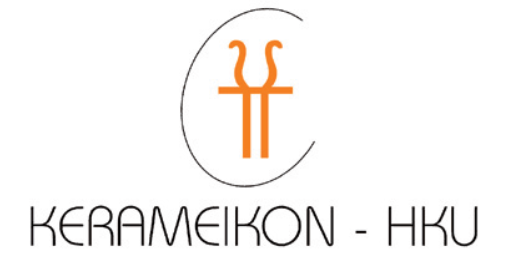 Hrvatsko keramičarsko udruženje/Croatian Ceramic Associationwww.kerameikon.comGrupni član Međunarodne akademije za keramiku IAC, ŽenevaGroup member of IAC, International Academy of Ceramics, GenevaPredsjednica Kerameikon-a / President of Kerameikon: Željka BračkoSjedište: Križanićeva 13, 42000 Varaždin, Hrvatska /CroatiaIzložbeni prostor: GALERIJA K10, Kukuljevićeva 10, Varaždin, Hrvatska/Croatiakerameikon@gmail.comkerameikonexhibition@gmail.com20 GODINA KERAMEIKON-a / 2022. – 2022.Poziv za prijavu za sudjelovanjeCERAMICA MULTIPLEX 2022.      „Volim BA-ROCK“Tematska, međunarodna, žirirana izložba suvremene keramike u sklopu 52. „Varaždinskih baroknih večeri“/višegodišnja partnerska suradnja Kerameikona i „Festivala Varaždinske barokne večeri“Vrijeme održavanja izložbe: 24.9.- 23.11. 2022.Mjesto održavanja: KERAMEIKON-ova Galerija K10 (PROSTOR GALERIJE I IZLOZI) Varaždin, Kukuljevićeva 10Autorica koncepcije i kustosica izložbe: Višnja Slavica GaboutOrganizator izložbe: KERAMEIKON-HKU, Hrvatsko keramičarsko 				udruženje, VaraždinPartner izložbe: Festival „Varaždinske barokne večeri“ /23.9. – 9.10.2022.Otvorenje izložbe: subota, 24.9.2022.u 18hRok za prijavu : 21. kolovoz 2022. (nedjelja), 23.59hKoncepcija izložbe:Zašto posljednjih godina volimo zvuk barokne glazbe? Možda zato jer, zahvaljujući mnogim manifestacijama, festivalima i ansamblima koji populariziraju, približavaju nam i „moderniziraju“ baroknu glazbu (prije svega Varaždinske barokne večeri, BaRoMus, Hrvatski barokni ansambl, Projekt Lazarus i sl.) postajemo više senzibilizirani za ovu glazbenu kulturu i umjetnost. Pritom svjedočimo da je barok, koji smo ranije možda tretirali kao neki daleki, povijesni, arhaični stil, danas mnogima razumljiviji i bliskiji zahvaljujući promijenjenoj percepciji svijeta, prostora i vremena te osviještenom pogledu na stvari oko nas. Jer prirodna i povijesna razdoblja, kao i društvena događanja, ne iščitavaju se na vremenskoj lenti isključivo kronološki i time jednodimenzionalno, nego se promatraju interdisciplinarno i iščitavaju kao ciklički fenomeni kod kojih kroz povijest i vrijeme dolazi do ispreplitanja i kruženja (s)tvari, pojava, značajki, narativa, pa  rakurs sagledavanja mora uključivati različita očišta. Tako se i mnogo toga što je karakteristično za barok i što se pojavilo u tom razdoblju, provlači kroz različite stilove sve do danas – i „upliće“ i u umjetnost današnjice.Kad se pojavio, barok je bio novo, prekretničko razdoblje; novo doba puno neizvjesnosti i suprotnosti,  kontrasta i kontradikcije. Doba velikih otkrića, nove slike svemira i novoga reda – ali i doba velikih ratova, dramatičnosti i kaotičnosti. U likovnim umjetnostima i glazbi promijenio se diskurs i estetska paradigma, što je tada bilo novost i nije dočekano blagonaklono. Sve nam to zvuči itekako poznato i blisko i za današnje vrijeme. Kultura baroka, a posebno glazbena, imala je veliki utjecaj na razvoj kasnijih razdoblja, donijevši niz promjena u melodiji, harmoniji, ritmu, dinamici, tempu, instrumentaciji... Novum kojeg  je donio barok bio je razvoj kontrapunkta, polifonija slobodnog stila, improvizacija, repeticija (ponavljanje), razvoj instrumentalne glazbe (posebno gudači, puhači i ritam-sekcija), bogatstvo glazbenih dekorativnih oblika... Ako s toga aspekta promatramo današnju suvremenu glazbu, u njoj i danas možemo čuti aproprijacijske odjeke baroka. Jer citati Bachove glazbe pojavljuju se u hard rock soulu, većina pop pjesama izgrađena je na baroknoj "zlatnoj sekvenci", a jazz je u određenoj mjeri usvojio umjetnost improvizacije. Rock glazba nerijetko koristi suprotnosti u dinamici i u ritmu koje je uveo barok, kao i formulu repeticije u melodiji, dok udaraljke – danas tako česte u glazbi (bubnjevi) i u baroku melodiji daju tempo.  Suvremeni likovni umjetnici često transkribiraju glazbu u vizualnu umjetnost, kreativno prevodeći izričajni vokabular jednoga medijskog sustava u drugi. Tako vizualizirajući slušni podražaj kao taktilni osjet i materijalizirajući glazbu u fizički objekt.  U ovom slučaju očekuje se vizualizacija/materijalizacija glazbe, glazbenih pojmova i glazbene scene u keramički medij. Ta vizualizacija trebala bi biti svojevrsni most kojim će se kroz keramiku povezati  i ispreplesti različita vremena i karakteristike različitih stilova koji ciklički „kruže“ u umjetničkim izričajima, pristupima i narativima od barokne do današnje suvremene rock-glazbe, a koji u sebi nose neku prepoznatljivu nit vodilju od baroka do danas. Ta nit se može odnositi na melodiju, ritam, glazbenu sekvencu ili glazbenu temu, ali i na glazbenika/glazbenike, kao i scenu i scenografiju.    Višnja Slavica Gabout, prof.povjesničarka umjetnosti i likovna kritičarkaUvjeti za prijavu: pravo prijave i sudjelovanja na izložbi imaju članovi KERAMEIKON-a koji su uredno podmirili članarine do 2021. i za 2022. godinu te počasni članoviprijaviti se mogu i članovi ULUPUH-a, HDLU-a i ostalih strukovnih udruga, sukladno statutu Kerameikona prijavljuju se recentni, neizlagani radovi nastali 2022. g.radovi koji se prijavljuju bit će žirirani od strane Umjetničkog savjeta Kerameikon-a, na način i u skladu s 32. i 33. člankom Statuta Kerameikon-a.  autori koji su članovi Umjetničkog savjeta Kerameikon-a ne mogu se prijaviti na žiriranje, ali mogu izlagati kao gosti izložbe, na poseban poziv i u selekciji kustosice izložbena izložbi mogu, kao gosti izložbe, izlagati i autori na poseban poziv Umjetničkog savjeta KERAMEIKON-a i njihovi radovi neće prolaziti postupak žiriranjasvi prijavljeni radovi će biti žirirani preko fotografija, koje trebaju biti snimljene iz najmanje tri osnovna kuta gledanja. Ukoliko autori smatraju za potrebno, mogu uz fotografije priložiti i skice.svaki autor na žiriranje može prijaviti do 3 radauvjet za prijavu radova za ovu izložbu je suvremeni pristup, pa se autori pozivaju da se izraze na suvremen i kreativan način, u duhu suvremene umjetnosti, izbjegavajući utilitarnost i dekorativnost, fokusirajući se na: keramičku ploču (zidnu ili samostojeću), reljef, skulpturu, objekt, skulpturalnu kompoziciju, asamblaž (zidni ili prostorni), ready-made i instalacijuradovi trebaju biti realizirani primarno u keramičkom mediju (svim vrstama keramike i u porculanu) i tretirani prema izvedbenim pravilima keramičke struke, ali uz to je dozvoljena i primjena eksperimentalnih materijala i tehnika, kao i maštovite sinergije s drugim medijima i materijalimaizložba će biti popraćena adekvatnim stručnim katalogom, e-pozivnicom i plakatom, a uz nju će biti snimljen i video-film (suradnja: Foto-agencija Sjever), koji će se reproducirati na Youtube kanalu, društvenim mrežama i aplikacijama, pa autori koji sudjeluju uplaćuju donacije: članovi Kerameikon-a: 100 kn članovi Kerameikon-a/umirovljenici: 80 kn ostali: 150 kn inozemni autori: 25 EUdonacija se uplaćuje na IBAN br. HR8524840081102552617/HKU Kerameikon, Križanićeva 13, Varaždin/model i poziv na broj HR00 i OIB uplatitelja/opis plaćanja: donacija za izložbu VOLIM BA-ROCK, VBV 2022.donacija se uplaćuje nakon selektiranja i uplaćuju je autori čiji su radovi prošli selekciju    
Način prijave:Radovi se prijavljuju elektronskim putem i za to je potrebno najkasnije do gore navedenog roka: Ispuniti Prijavnicu (u prilogu) i poslati je na e-adrese: visla.slavica@gmail.com; zeljka.bracko7@gmail.com Na iste e-adrese (visla.slavica@gmail.com; zeljka.bracko7@gmail.com ) poslati fotografije rada/radova koji se prijavljuju. Fotografija/fotografije treba/trebaju biti u jpg ili tif formatu, CMYK mode, u rezoluciji već pripremljenoj za tisak: ne manjoj od 300 dpija, oko 3000 pixela duža strana fotografije (veličina min 2 MB). - Molimo Vas da fotografiju/fotografije rada/radova imenujete istim nazivom kojeg ćete navesti u Prijavnici, kako bismo mogli povezati fotografiju i opis u Prijavnici. Poruku naslovite „za izložbu VOLIM BA-ROCK, VBV 2022.“.LJUBAZNO VAS MOLIMO DA SE PRIDRŽAVATE ROKA!O rezultatima žiriranja svi autori biti će pismeno obaviješteni najkasnije do 24.8.2022.Predajom prijavnice i slanjem fotografija autor garantira vlasništvo na svim pravima za njihovo objavljivanje. Ovom prijavom također svi autori odobravaju da se predani materijali (fotografije i rukopisi) smiju koristiti u svrhu promidžbe ove izložbe. KERAMEIKON ne preuzima obvezu produkcije i opreme radova za izložbu, niti transporta radova (dopreme u galeriju i otpreme nakon izložbe).  Odabrani autori dostavljaju selektirane radove u galeriju osobno (ukoliko žive i rade u Varaždinu i okolici), ili ih šalju na svoj trošak nekom od odabranih paketnih distribucija. O tome slijedi info uz obavijest o žiriranju.Radujemo se suradnji! Za KERAMEIKON – HKU:Željka Bračko, predsjednicaVaraždin, lipanj 2022.Prilog: PRIJAVNICA